В номере:Извещение Администрация муниципального образования «Муниципальный округ Якшур-Бодьинский район Удмуртской Республики» извещает о возможности предоставления земельных участков в аренду:из земель сельскохозяйственного назначения в соответствии со ст. 39.15 Земельного кодекса Российской Федерации, в том числе:- земельный участок с кадастровым номером 18:24:008001:363, расположенный по адресу: Удмуртская Республика, Якшур-Бодьинский район, площадью 160575 кв.м., с разрешенным использованием: 1.0 Сельскохозяйственное использование;- земельный участок с кадастровым номером 18:24:008001:364, расположенный по адресу: Удмуртская Республика, Якшур-Бодьинский район, площадью 229286 кв.м., с разрешенным использованием: 1.0 Сельскохозяйственное использование;- земельный участок с кадастровым номером 18:24:000000:2865, расположенный по адресу: Удмуртская Республика, Якшур-Бодьинский район, площадью 270592 кв.м., с разрешенным использованием: Сельскохозяйственное использование (код 1.0);- земельный участок с кадастровым номером 18:24:000000:2869, расположенный по адресу: Российская Федерация,  Удмуртская Республика, Якшур-Бодьинский район, площадью 620646 кв.м., с разрешенным использованием: 1.0 Сельскохозяйственное использование.          Заявления о намерении участвовать в аукционе на право заключения договора аренды земельных участков направляются в течение 30 дней со дня опубликования настоящего извещения по адресу: Удмуртская Республика, Якшур-Бодьинский район, с. Якшур-Бодья, ул. Пушиной, д. 69, каб. 38  тел. 8(34162) 4-17-48, лично или посредством почтовой связи на бумажном носителе. Приемные дни: вторник, среда с 8.00 до 16.12, обеденный перерыв с 12.00 до 13.00 по местному времени. Дата окончания приема заявлений 08 июня 2023 года.П О С Т А Н О В Л Е Н И Еот «05»  мая 2023 года                                                               № 693с. Якшур-БодьяОб утверждении Условий соревнования среди сельскохозяйственных товаропроизводителей и организаций агропромышленного комплексаЯкшур-Бодьинского района всех форм собственности иорганизационно-правовой формы на 2023 годВ целях обеспечения своевременного и качественного проведения комплекса сельскохозяйственных работ, развития животноводства,  морального и материального стимулирования работников агропромышленного комплекса Якшур-Бодьинского района,  руководствуясь статьями 30, 32, частью 4 статьи 38 Устава муниципального образования «Муниципальный округ Якшур-Бодьинский район Удмуртской Республики», Администрация муниципального образования «Муниципальный округ Якшур-Бодьинский район Удмуртской Республики» ПОСТАНОВЛЯЕТ:1. Утвердить Условия соревнования среди сельскохозяйственных товаропроизводителей и организаций агропромышленного комплекса Якшур-Бодьинского района всех форм собственности и организационно-правовой формы на 2023 год (прилагаются).2.  Признать утратившим силу пункт 1 постановления Администрации муниципального образования «Якшур-Бодьинский район»  от 12 мая   2022 года № 810 «Об утверждении Условий соревнования  среди сельскохозяйственных товаропроизводителей и организаций агропромышленного комплекса Якшур-Бодьинского района всех форм собственности и организационно-правовой формы на 2022 год».3. Опубликовать настоящее постановление в Вестнике правовых актов муниципального образования «Муниципальный округ Якшур-Бодьинский район Удмуртской Республики» и разместить на официальном сайте муниципального образования «Муниципальный округ Якшур-Бодьинский район Удмуртской Республики» в информационно-телекоммуникационной сети «Интернет».Глава муниципального образования«Муниципальный округ Якшур-Бодьинский районУдмуртской Республики»                                                             А.В.ЛеконцевПоздеева Е.В. 4-10-04                                                                      ПриложениеУТВЕРЖДЕНО                                                                постановлением Администрации                                                                муниципального образования «Муниципальный округЯкшур-Бодьинский районУдмуртской Республики»                                                                                                    № 693 от  «05» мая 2023 г.  УСЛОВИЯсоревнования среди сельскохозяйственных товаропроизводителей  и организаций агропромышленного комплекса Якшур-Бодьинского района всех форм собственности и организационно-правовой формы на 2023 годНастоящие условия приняты в целях обеспечения своевременного и качественного    проведения комплекса сельскохозяйственных работ, развития животноводства,  морального и материального стимулирования работников организаций агропромышленного комплекса муниципального образования «Муниципальный округ Якшур-Бодьинский район Удмуртской Республики» (далее - организации).Итоги соревнования подводятся по этапам:1. На районном празднике «Гербер» итоги соревнования подводятся по следующим номинациям:1.1. По подготовке сельскохозяйственных организаций к весенне-полевым работам присуждается одно призовое место с вручением  денежной премии в   размере    15 000 рублей. Победителем среди  участников конкурса признается организация, которая набрала наибольшее количество баллов по критериям Положения о районном конкурсе.1.2 Приемка посевов по всходам:По результатам комиссионной приемки по всходам  (согласно Положения, утверждаемого постановлением Администрации муниципального образования «Муниципальный округ Якшур-Бодьинский район Удмуртской Республики») среди организаций присуждается одно  призовое место с вручением денежной премии в   размере  10 000 рублей.2.  К профессиональному празднику – День работника сельского хозяйства и перерабатывающей промышленности  итоги соревнования подводятся по следующим номинациям:2.1. По комплексу полевых работ среди организаций присуждается одно призовое место, с учетом готовности кормоуборочной и зерноуборочной техники, сроков и качества уборки всех сельскохозяйственных культур, обеспеченности скота кормами (сочными, грубыми, концентрированными) с учетом качества, 100% обеспеченности семенами зерновых культур, а также подъёма зяби, сева озимых и состояния их всходов перед зимовкой с вручением  денежной премии в размере 30 000 рублей.2.2. Передовикам на уборке зерновых культур и заготовке кормов:а)  лучшему комбайнеру на  зерноуборочном комбайне за наивысшие показатели с учетом перевода в эталонные единицы зерноуборочных комбайнов вручается денежная премия  в размере 5 000 рублей;б)  лучшему комбайнеру на   кормоуборочном  комбайне за наивысшие показатели с учетом перевода в эталонные единицы кормоуборочных комбайнов вручается денежная премия  в размере 5 000 рублей;в) за наивысшие показатели с учетом перевода в эталонные единицы зерноуборочных комбайнов среди молодых комбайнеров на зерноуборочном комбайне вручается денежная премия  в размере 5 000 рублей;г) за наивысшие показатели с учетом перевода в эталонные единицы кормоуборочных комбайнов среди молодых комбайнеров на кормоуборочном комбайне вручается денежная премия  в размере 5 000 рублей;д)   лучшему механизатору на кошении трав за наивысшие показатели, с учетом перевода в эталонные единицы вручается денежная премия в размере 5 000 рублей.2.3. По благоустройству территорий животноводческих ферм присуждается одно призовое место. Победителем среди  молочно-товарных ферм признается ферма, набравшая  наивысшее количество баллов по критериям  Положения о районном конкурсе, утверждаемого постановлением Администрации муниципального образования «Муниципальный округ Якшур-Бодьинский район Удмуртской Республики», с вручением  денежной премии в   размере 6000 рублей.2.4.  По итогам работы за 9 месяцев  по наивысшим показателям в отрасли определяются лучшие по профессии  с вручением денежных премий по 5 000 рублей  каждому:- Лучший фермер;- Лучший механизатор года при выработке на трактор не менее 16 усл.эт.га на 1 л.с. мощности;- Лучший водитель года  при выработке  3 тыс. т/км на 1т грузоподъемности;- Лучший сборщик грибов;- Лучший специалист агрономической службы;- Лучший специалист инженерной службы.2.5. За лучшую постановку планово-учетной работы определяется лучший коллектив  с вручением денежной премии в размере 5 000 рублей.3. По производственным показателям за год  итоги соревнования в отрасли животноводства подводятся по следующим номинациям:3.1. Лучшее хозяйство:3.1.1. добившееся наибольшего показателя по производству и реализации молока в расчете на 100 га сельхозугодий, с вручением денежной премии в размере 20 000 рублей;3.1.2. добившееся наибольшего показателя прироста валового производства молока и реализации относительно предыдущего года, с вручением денежной премии размере     20000 рублей.3.2.  Лучшая молочно-товарная ферма (не более одного претендента от каждой сельскохозяйственной организации), добившаяся наибольших показателей по продуктивности дойного стада и выхода телят не менее 90%, присуждается  два призовых  места с  вручением  денежной  премии в размере:- за 1 место - 15 000 рублей;- за 2 место - 10 000 рублей.    3.3. Лучшие работники животноводства:3.3.1. Среди операторов машинного доения коров (не более двух претендентов от каждой сельскохозяйственной организации) присуждается  три призовых места лицам, добившимся наивысшего надоя, но не менее 9 000 кг на корову, с  вручением  денежной премии в размере:- за 1 место – 8 000 рублей;- за 2 место – 7 000 рублей;- за 3 место – 6 000 рублей.3.3.2. Среди операторов машинного доения коров (не более одного претендента от каждой сельскохозяйственной организации) присуждается  три призовых места лицам за наивысший прирост надоя на 1 фуражную корову к уровню предыдущего года, с  вручением  денежной премии в размере:- за 1 место – 4 000 рублей;- за 2 место – 3 000 рублей;- за 3 место – 2 000 рублей.3.3.3. Среди телятниц, занятых уходом за телятами до 6-месячного возраста, -  при достижении среднесуточного привеса не менее 800 граммов и сохранности молодняка не ниже  97%,  присуждается одно призовое место с вручением денежных премии  5 000 рублей.3.3.4. Среди скотников  на телятах старше 6-месячного возраста – при достижении среднесуточного привеса не менее 700 граммов и сохранности молодняка не ниже  97%,  присуждается одно призовое место с вручением денежной премии 5 000 рублей.3.3.5. Среди операторов по воспроизводству стада  крупного рогатого скота присуждается одно призовое место по наивысшему  показателю выхода телят на 100 коров, но не менее 90 голов на 100 коров, с вручением денежной премии в размере 5 000 рублей.3.3.6. Среди  специалистов ветеринарной службы присуждается одно  призовое место за наивысшие показатели  по итогам работы  за год с вручением денежной премии в размере 5 000 рублей.3.3.7. Среди специалистов зоотехнической службы присуждается одно призовое место за наивысшие показатели по итогам работы за год с вручением денежной премии в размере 5000 рублей.3.3.8. За достижение наивысшего показателя получения приплода ягнят (получено ягнят на 100 овцематок, имевшихся на 01.01.2023 года не менее 104 голов ягнят сохранности ягнят к отбивке не менее 98,5 %) присваивается одно призовое место с вручением денежной премии в размере 5000 рублей.3.3.9. Среди операторов по обслуживанию доильных установок, холодильного оборудования присуждается одно призовое место за наилучшие показатели по качеству молока, содержанию жира в молоке и санитарному состоянию молочного блока за год с вручением денежной премии в размере 5000 рублей.4. В целях улучшения работы по эксплуатации машинно-тракторного парка, создания условий для его сохранности, сокращения затрат на его содержание подводятся итоги работы по номинации «Лучшая постановка работы по обслуживанию машинотракторного парка» с учетом критериев по постановке  сельхозмашин на зимнее хранение, организации ремонта в зимний период, готовности котельного оборудования к отопительному периоду, организация охраны труда, благоустройства территории гаража.  Победителю вручается денежная  премия в размере  10 000 рублей.5. Выдвижение претендентов для участия в соревновании осуществляется руководителями сельскохозяйственных организаций и главами крестьянско-фермерских хозяйств, которые ежегодно предоставляют сведения по наилучшим показателям для подведения итогов соревнования в отдел сельского хозяйства Управления по развитию территории Администрации муниципального образования «Муниципальный округ Якшур-Бодьинский район Удмуртской Республики» (далее - Управление).6. Итоги работы подводятся по каждому этапу отдельно и рассматриваются комиссией Управления, состав которой утверждается Главой муниципального образования «Муниципальный округ Якшур-Бодьинский район Удмуртской Республики».7. Решение комиссии о подведении итогов соревнования оформляется протоколом.8. На основании протокола комиссии издается постановление Администрации муниципального образования «Муниципальный округ Якшур-Бодьинский район Удмуртской Республики» о подведении итогов соревнования и награждении победителей соревнования.9. Обязательными условиями участия в соревновании среди организаций являются:- недопущение роста количества пожаров и производственного травматизма за год; - недопущение наличия просроченной задолженности по выплате заработной платы; - рост среднемесячной заработной платы; - обязательное оформление трудовых отношений с работниками сельскохозяйственной организации, принимающими участие в соревновании; - выполнение организациями договоров по осуществлению совместной деятельности Администрации муниципального образования «Муниципальный округ Якшур-Бодьинский район Удмуртской Республики» и  организации по устойчивому функционированию организации и эффективному использованию средств государственной поддержки. ___________________________________________________________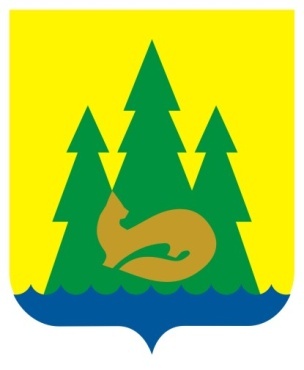 ВЕСТНИКправовыхАктовмуниципального образования«Муниципальный округЯкшур-Бодьинский районУдмуртской Республики»2023 год10 мая  № 50ВЕСТНИКправовыхАктовмуниципального образования«Муниципальный округЯкшур-Бодьинский районУдмуртской Республики»1Извещение22Постановление Администрации муниципального образования «Муниципальный округ Якшур-Бодьинский район Удмуртской Республики от 05 мая 2023 №693 «Об утверждении Условий соревнования среди сельскохозяйственных товаропроизводителей и организаций агропромышленного комплекса Якшур-Бодьинского района всех форм собственности и организационно-правовой формы на 2023 год».3-8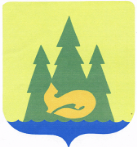 Администрация муниципального образования «Муниципальный округ Якшур-Бодьинский район Удмуртской Республики»Администрация муниципального образования «Муниципальный округ Якшур-Бодьинский район Удмуртской Республики»Администрация муниципального образования «Муниципальный округ Якшур-Бодьинский район Удмуртской Республики»«Удмурт Элькунысь Якшур-Бӧдья ёрос муниципал  округ» муниципал кылдытэтлэн Администрациез«Удмурт Элькунысь Якшур-Бӧдья ёрос муниципал  округ» муниципал кылдытэтлэн Администрациез«Удмурт Элькунысь Якшур-Бӧдья ёрос муниципал  округ» муниципал кылдытэтлэн АдминистрациезУчредитель:Совет депутатов МО«Муниципальный округ Якшур-Бодьинский район Удмуртской Республики»427100, с. Якшур-Бодья, ул. Пушиной, д. 69Тираж 50 экземпляровбесплатноПодписано в печатьРуководителем редакционного совета Поторочин С.В.10 мая 2023 года